MEETING MINUTESGSA General Council Meeting2. Attendees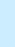 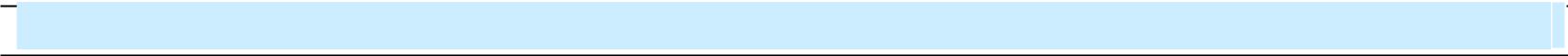 Council Members: Rajat Wason (President), Sushant Sharma (VP Internal and External Affairs) connected over voice call, Jasmine Kaur Gill (VP Student Life).  Management: Dr. ColinMeeting:General Council MeetingDate of Meeting:13th AUG, 2019Time:12:30PM to 01:30PM12:30PM to 01:30PMMinutes Prepared By:GSA SecretaryLocation:AW118AW1181. Meeting Objective3. Agenda and Notes, Decisions, Issues3. Agenda and Notes, Decisions, IssuesTopicDiscussionReferendum & ResolutionsAll resolutions are signed and up-to-date saved in the google drive, except for the Table Tennis one for which Sushant is waiting for Akash’s signature to go on it.Finance IssuesRajat spoke with Justin, Audit report will be done and submitted by end of this week.  Dean suggested to get it (Audit Report) crosscheck with Christine.Dean asked finance office regarding the money deposit through fee in GSA account this week.Orientation Jasmine showed her concern regarding number of Volunteer that will be helping during an orientation.She asked to meet all volunteer and instruct them prior to orientation begins like at 08:30 a.m.  Regarding Goodie bag, Rajat told everyone about the budget which is 800$Dr Alison, Dr Wendy, Dr Cecilia will address new students during the event.Also, Dr. Alison will buy and wear FGS hoodie in the event.Rajat and Jasmine confirmed that Ola might not be available during the orientation event. Interactive session will consist of many helpful points from GSA.International office is collaborating with GSA to give Swag bag to new students based on QA session (5 Bags in total).The president of ISACA Mr. Harbir Sharma will speak for few mins on ISACA.During interactive session – GSA will highlight on Online services and Moodle to new students.Also, there will be some important point on useful information like Banking – interact, credit card, maintaining the credit history, bus pass from book store of university etc. Dean suggested not to repeat same points (useful) highlighted by GSA during the event.Jasmine suggested to use the international handout to highlight few important points to new students like Library access etc. Dr. Colin advised council to give brief information about upcoming events, importance of meet and greet, why students should be the part of these events?Also, Dr. Colin suggested to always talk about the most upcoming event in your present event Dean suggested to talk about next event. (like Diwali etc.)Meet and Greet day will be organized on 17th week of September on Tuesday.Bsides tickets are on high side 50$, students are hesitant to buy and attend the event.Due to increase number of students, the council will order more T-Shirts for the event.